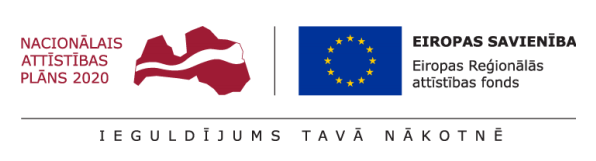 Turpinās projekta Nr.4.2.1.2/17/I/007 “Energoefektivitātes paaugstināšanas pasākumu īstenošana Malnavas koledžas muižas ēkai Muižas ielā 4, Malnavā, Malnavas pagastā” ietvaros paredzēto aktivitāšu īstenošana.Uz šo brīdi tiek īstenoti Malnavas koledžas muižas ēkas energoefektivitātes paaugstināšanas darbi, atbilstoši paredzētajam darbu izpildes grafikam. Darbus paredzēts pabeigt un objektu nodot ekspluatācijā 2018.gada novembrī, tādējādi īstenojot projekta ietvaros izvirzīto mērķu un rezultātu sasniegšanu.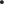 Projekta numurs:  4.2.1.2/17/I/007Publicēts: 26.10.2018. 